О распределение земельных участков гражданам, имеющим трех и более детей13 января 2023 года в 9-00 часов по адресу: станица Каневская, улица Вокзальная, 32, 2 этаж, зал заседаний № 13, будет проводится распределение 18 земельных участков из Перечня (приложение).  Граждане, состоящие на Учете под № 292, 294, 295, 296, 297, 298, 299, 300, 301, 302, 303, 304, 305, 306, 307, 308, 309, 310 приглашаются на распределении земельных участков (количество граждан соответствует числу земельных участков, утвержденных в Перечне).Информирование заявителей также осуществлено путем направления письменных уведомлений.          Заявители участвуют в распределении земельных участков, указанных в Перечне, в порядке очередности постановки на учет в присутствии Комиссии по распределению земельных участков (далее - Комиссия).  Распределение земельных участков осуществляется путем выбора заявителем конкретного земельного участка из числа включенных в Перечень в порядке очередности постановки на учет.  В случае, если заявитель не явился для участия в процедуре распределения земельных участков, Комиссия осуществляет свою работу с очередным заявителем. В случае отказа от удостоверяющей подписи в протоколе Комиссии либо неявки – заявитель продолжает состоять на учете.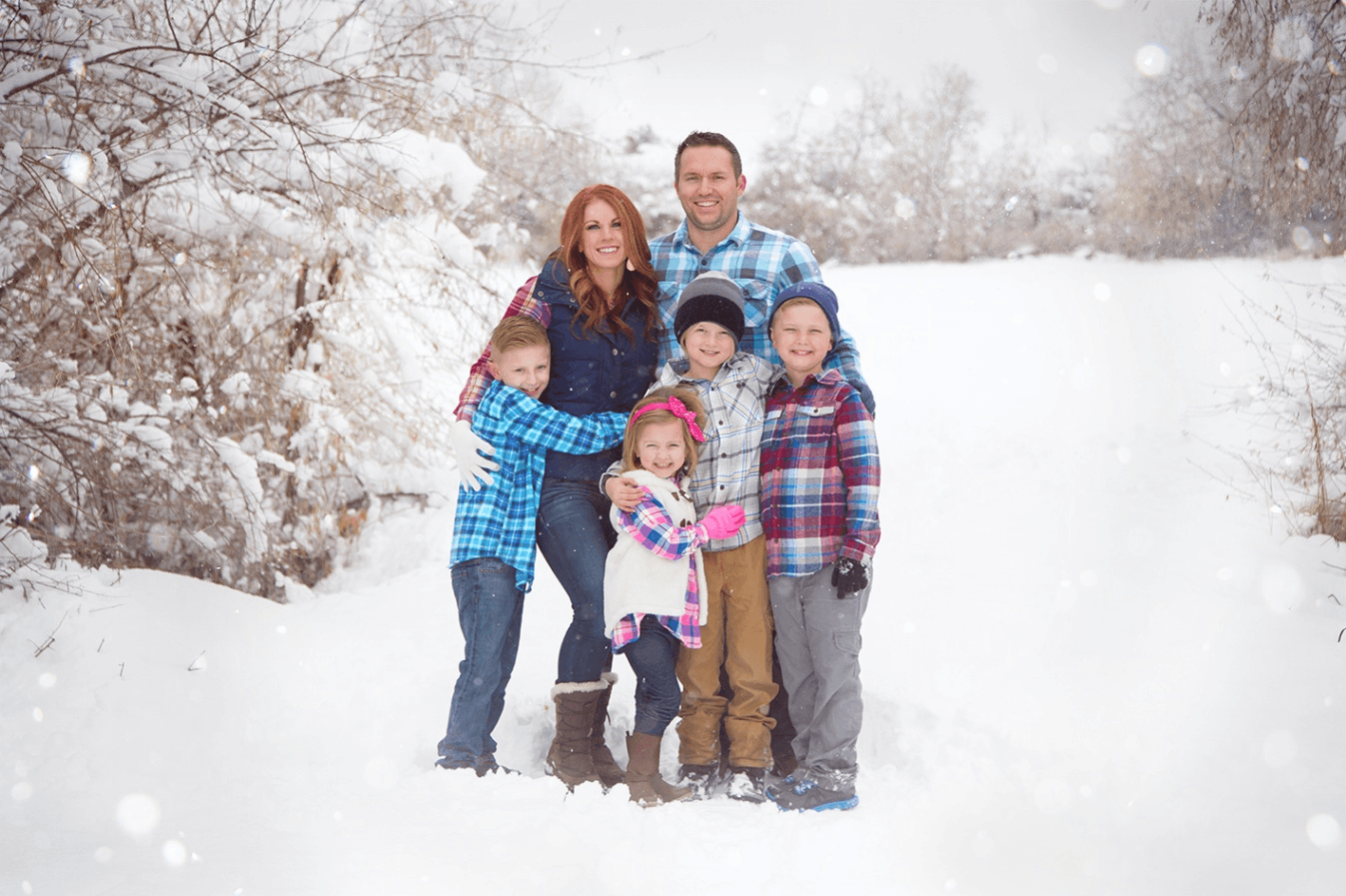 